全Ｌ協保安・業務Ｇ５第１７２号　　　　　　　　　　　　　　　　　　　　　　　　令和５年１２月１４日正　会　員　各　位　（一社）全国ＬＰガス協会令和５年度エネファームセミナーの開催について（ご案内）当協会では、「カーボンニュートラルトランジション期間への対応」の一環として、エネファームの普及活動を行っております。この度、標記セミナーを下記のとおり開催することになりましたので、多くの方々にご参加いただきますようご案内申し上げます。つきましては、都道府県協会におかれましては会員に対し、直接会員におかれましては営業所等に対し、ご周知くださいますようお願い申し上げます。記 日　　時：令和６年１月２３日（火）　１３：３０～１６：２０２．開催方法：（一社）全国ＬＰガス協会　　Ｗｅｂｅｘ会議システム３. 内容(予定）：・経済産業省  省エネルギー・新エネルギー部　水素・アンモニア課  『カーボンニュートラル時代における水素政策の今後の方向性（仮）』・経済産業省　省エネルギー・新エネルギー部　省エネルギー課  『高効率給湯器導入促進による家庭部門の省エネルギー推進事業費補助金及び既存賃　貸集合住宅の省エネ化支援事業（仮）』・(一財)コージェネレーション・エネルギー高度利用センター  燃料電池室『カーボンニュートラル時代のエネファーム展開の意義 （仮）』・山陰酸素工業株式会社  　 『成功事例発表』・パナソニック株式会社     『商品説明』・株式会社アイシン　　　   『商品説明」４. 参加者：ＬＰガス販売事業者またはエネファーム販売担当者５. 参加費：無料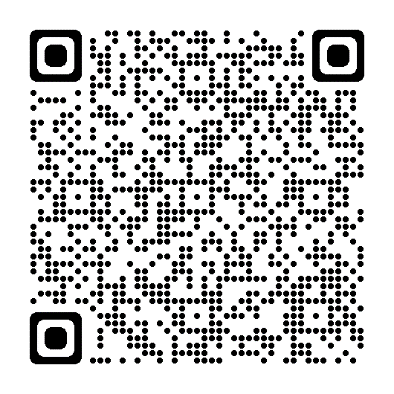 ６. 申込方法：以下のＵＲＬまたは右のＱＲコードよりお申し込みください。https://forms.gle/1ApNHPd5empRAQwB9　　※当協会のホームページからもお申込みいただけます。　　https://www.japanlpg.or.jp/７. 募集人数：２００名申込受付は先着順とし、定員に達し次第、締切とさせていいただきますので、お早めに申込ください。８． その他：セミナーへの参加アドレス、当日の資料につきましては、令和６年１月１９日（金）にメールにてご連絡させていただきます。９. 問合せ先：保安・業務グループ　　陣内、岩田、國坂  　         ＴＥＬ ０３－３５９３－３５００　Ｅメール  info4@japanlpg.or.jp　以  上発信手段：Ｅメール、担当：保安・業務グループ　陣内、岩田、國坂